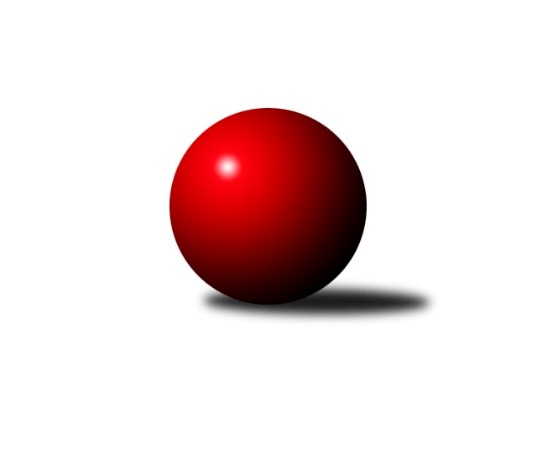 Č.15Ročník 2023/2024	15.8.2024 1. KLM 2023/2024Statistika 15. kolaTabulka družstev:		družstvo	záp	výh	rem	proh	skore	sety	průměr	body	plné	dorážka	chyby	1.	KK Zábřeh	15	12	0	3	78.0 : 42.0 	(211.0 : 149.0)	3498	24	2275	1223	13.5	2.	SKK Hořice	15	12	0	3	75.5 : 44.5 	(198.0 : 162.0)	3513	24	2285	1228	12.9	3.	SK Podlužan Prušánky	15	9	1	5	65.0 : 55.0 	(188.5 : 171.5)	3429	19	2278	1151	19.8	4.	KK Vyškov	15	9	0	6	61.5 : 58.5 	(181.5 : 178.5)	3474	18	2297	1176	21.9	5.	CB Dobřany Klokani	15	8	1	6	70.0 : 50.0 	(199.0 : 161.0)	3466	17	2272	1194	17.7	6.	TJ Slovan Karlovy Vary	14	7	1	6	57.5 : 54.5 	(159.0 : 177.0)	3415	15	2255	1160	23.3	7.	TJ Valašské Meziříčí B	16	6	1	9	62.0 : 66.0 	(180.0 : 204.0)	3433	13	2275	1157	18.9	8.	TJ Loko České Velenice	15	6	0	9	54.5 : 65.5 	(171.0 : 189.0)	3462	12	2285	1177	18.9	9.	TJ Centropen Dačice	14	5	1	8	54.0 : 58.0 	(159.5 : 176.5)	3440	11	2262	1178	16.4	10.	KK Sadská	15	5	1	9	51.0 : 69.0 	(175.5 : 184.5)	3427	11	2250	1177	18.3	11.	TJ Třebíč	16	4	1	11	45.0 : 83.0 	(171.0 : 213.0)	3378	9	2233	1145	21.5	12.	TJ Lokomotiva Trutnov	15	3	1	11	46.0 : 74.0 	(166.0 : 194.0)	3399	7	2270	1129	25.4Tabulka doma:		družstvo	záp	výh	rem	proh	skore	sety	průměr	body	maximum	minimum	1.	SKK Hořice	7	7	0	0	42.0 : 14.0 	(103.5 : 64.5)	3582	14	3665	3486	2.	CB Dobřany Klokani	8	7	0	1	47.0 : 17.0 	(114.5 : 77.5)	3496	14	3625	3454	3.	KK Zábřeh	8	7	0	1	43.0 : 21.0 	(119.5 : 72.5)	3512	14	3646	3381	4.	KK Vyškov	8	5	0	3	32.5 : 31.5 	(96.5 : 95.5)	3511	10	3610	3435	5.	SK Podlužan Prušánky	7	4	1	2	31.0 : 25.0 	(87.0 : 81.0)	3571	9	3649	3461	6.	TJ Valašské Meziříčí B	7	4	0	3	31.0 : 25.0 	(79.0 : 89.0)	3422	8	3485	3355	7.	TJ Slovan Karlovy Vary	8	4	0	4	31.5 : 32.5 	(86.0 : 106.0)	3333	8	3428	3257	8.	TJ Centropen Dačice	6	2	1	3	22.0 : 26.0 	(66.5 : 77.5)	3493	5	3591	3361	9.	KK Sadská	8	2	1	5	26.0 : 38.0 	(91.5 : 100.5)	3379	5	3477	3291	10.	TJ Třebíč	8	2	1	5	23.0 : 41.0 	(83.5 : 108.5)	3407	5	3479	3336	11.	TJ Loko České Velenice	7	2	0	5	24.0 : 32.0 	(80.0 : 88.0)	3473	4	3521	3393	12.	TJ Lokomotiva Trutnov	8	2	0	6	26.0 : 38.0 	(90.5 : 101.5)	3327	4	3426	3198Tabulka venku:		družstvo	záp	výh	rem	proh	skore	sety	průměr	body	maximum	minimum	1.	KK Zábřeh	7	5	0	2	35.0 : 21.0 	(91.5 : 76.5)	3496	10	3604	3374	2.	SK Podlužan Prušánky	8	5	0	3	34.0 : 30.0 	(101.5 : 90.5)	3411	10	3524	3265	3.	SKK Hořice	8	5	0	3	33.5 : 30.5 	(94.5 : 97.5)	3505	10	3687	3378	4.	KK Vyškov	7	4	0	3	29.0 : 27.0 	(85.0 : 83.0)	3468	8	3525	3374	5.	TJ Loko České Velenice	8	4	0	4	30.5 : 33.5 	(91.0 : 101.0)	3461	8	3634	3297	6.	TJ Slovan Karlovy Vary	6	3	1	2	26.0 : 22.0 	(73.0 : 71.0)	3429	7	3593	3322	7.	KK Sadská	7	3	0	4	25.0 : 31.0 	(84.0 : 84.0)	3433	6	3556	3361	8.	TJ Centropen Dačice	8	3	0	5	32.0 : 32.0 	(93.0 : 99.0)	3434	6	3524	3317	9.	TJ Valašské Meziříčí B	9	2	1	6	31.0 : 41.0 	(101.0 : 115.0)	3434	5	3592	3339	10.	TJ Třebíč	8	2	0	6	22.0 : 42.0 	(87.5 : 104.5)	3374	4	3519	3177	11.	CB Dobřany Klokani	7	1	1	5	23.0 : 33.0 	(84.5 : 83.5)	3462	3	3577	3326	12.	TJ Lokomotiva Trutnov	7	1	1	5	20.0 : 36.0 	(75.5 : 92.5)	3409	3	3464	3316Tabulka podzimní části:		družstvo	záp	výh	rem	proh	skore	sety	průměr	body	doma	venku	1.	SKK Hořice	11	10	0	1	59.5 : 28.5 	(153.0 : 111.0)	3526	20 	5 	0 	0 	5 	0 	1	2.	KK Zábřeh	11	8	0	3	54.0 : 34.0 	(156.5 : 107.5)	3487	16 	5 	0 	1 	3 	0 	2	3.	SK Podlužan Prušánky	11	6	1	4	44.0 : 44.0 	(132.5 : 131.5)	3441	13 	2 	1 	2 	4 	0 	2	4.	CB Dobřany Klokani	11	6	0	5	53.0 : 35.0 	(144.0 : 120.0)	3473	12 	5 	0 	1 	1 	0 	4	5.	TJ Slovan Karlovy Vary	11	5	1	5	43.5 : 44.5 	(121.0 : 143.0)	3419	11 	2 	0 	4 	3 	1 	1	6.	TJ Loko České Velenice	11	5	0	6	43.5 : 44.5 	(133.5 : 130.5)	3495	10 	2 	0 	4 	3 	0 	2	7.	KK Vyškov	11	5	0	6	37.5 : 50.5 	(121.0 : 143.0)	3466	10 	3 	0 	3 	2 	0 	3	8.	TJ Centropen Dačice	11	4	1	6	44.0 : 44.0 	(131.5 : 132.5)	3459	9 	2 	1 	2 	2 	0 	4	9.	TJ Valašské Meziříčí B	11	4	1	6	43.0 : 45.0 	(124.0 : 140.0)	3428	9 	2 	0 	3 	2 	1 	3	10.	KK Sadská	11	4	1	6	38.0 : 50.0 	(127.0 : 137.0)	3427	9 	1 	1 	3 	3 	0 	3	11.	TJ Lokomotiva Trutnov	11	3	1	7	38.0 : 50.0 	(120.5 : 143.5)	3415	7 	2 	0 	4 	1 	1 	3	12.	TJ Třebíč	11	3	0	8	30.0 : 58.0 	(119.5 : 144.5)	3413	6 	1 	0 	4 	2 	0 	4Tabulka jarní části:		družstvo	záp	výh	rem	proh	skore	sety	průměr	body	doma	venku	1.	KK Vyškov	4	4	0	0	24.0 : 8.0 	(60.5 : 35.5)	3514	8 	2 	0 	0 	2 	0 	0 	2.	KK Zábřeh	4	4	0	0	24.0 : 8.0 	(54.5 : 41.5)	3509	8 	2 	0 	0 	2 	0 	0 	3.	SK Podlužan Prušánky	4	3	0	1	21.0 : 11.0 	(56.0 : 40.0)	3460	6 	2 	0 	0 	1 	0 	1 	4.	CB Dobřany Klokani	4	2	1	1	17.0 : 15.0 	(55.0 : 41.0)	3454	5 	2 	0 	0 	0 	1 	1 	5.	TJ Slovan Karlovy Vary	3	2	0	1	14.0 : 10.0 	(38.0 : 34.0)	3363	4 	2 	0 	0 	0 	0 	1 	6.	SKK Hořice	4	2	0	2	16.0 : 16.0 	(45.0 : 51.0)	3499	4 	2 	0 	0 	0 	0 	2 	7.	TJ Valašské Meziříčí B	5	2	0	3	19.0 : 21.0 	(56.0 : 64.0)	3439	4 	2 	0 	0 	0 	0 	3 	8.	TJ Třebíč	5	1	1	3	15.0 : 25.0 	(51.5 : 68.5)	3299	3 	1 	1 	1 	0 	0 	2 	9.	TJ Centropen Dačice	3	1	0	2	10.0 : 14.0 	(28.0 : 44.0)	3441	2 	0 	0 	1 	1 	0 	1 	10.	KK Sadská	4	1	0	3	13.0 : 19.0 	(48.5 : 47.5)	3403	2 	1 	0 	2 	0 	0 	1 	11.	TJ Loko České Velenice	4	1	0	3	11.0 : 21.0 	(37.5 : 58.5)	3403	2 	0 	0 	1 	1 	0 	2 	12.	TJ Lokomotiva Trutnov	4	0	0	4	8.0 : 24.0 	(45.5 : 50.5)	3350	0 	0 	0 	2 	0 	0 	2 Zisk bodů pro družstvo:		jméno hráče	družstvo	body	zápasy	v %	dílčí body	sety	v %	1.	Marek Ollinger 	KK Zábřeh 	15	/	15	(100%)	44.5	/	60	(74%)	2.	Tomáš Pavlík 	TJ Slovan Karlovy Vary 	14	/	14	(100%)	41	/	56	(73%)	3.	Radim Metelka 	TJ Valašské Meziříčí B 	13	/	16	(81%)	42	/	64	(66%)	4.	David Urbánek 	SKK Hořice 	12	/	15	(80%)	37.5	/	60	(63%)	5.	Ondřej Ševela 	KK Vyškov 	12	/	15	(80%)	37	/	60	(62%)	6.	Jaroslav Roj 	CB Dobřany Klokani 	11	/	14	(79%)	37	/	56	(66%)	7.	Martin Pejčoch 	CB Dobřany Klokani 	11	/	14	(79%)	33.5	/	56	(60%)	8.	Jiří Baloun 	CB Dobřany Klokani 	11	/	15	(73%)	37	/	60	(62%)	9.	Lukáš Hlavinka 	SK Podlužan Prušánky  	10	/	14	(71%)	36	/	56	(64%)	10.	Tomáš Bek 	KK Sadská 	10	/	15	(67%)	39.5	/	60	(66%)	11.	Ondřej Stránský 	TJ Lokomotiva Trutnov  	10	/	15	(67%)	39	/	60	(65%)	12.	Jan Zálešák 	SK Podlužan Prušánky  	10	/	15	(67%)	39	/	60	(65%)	13.	Martin Hažva 	SKK Hořice 	10	/	15	(67%)	36	/	60	(60%)	14.	Dominik Ruml 	SKK Hořice 	9.5	/	15	(63%)	36.5	/	60	(61%)	15.	Václav Hlaváč st.	TJ Slovan Karlovy Vary 	9	/	10	(90%)	31	/	40	(78%)	16.	Tomáš Dražil 	KK Zábřeh 	9	/	13	(69%)	35.5	/	52	(68%)	17.	Adam Mísař 	KK Zábřeh 	9	/	14	(64%)	36	/	56	(64%)	18.	Marek Žoudlík 	TJ Lokomotiva Trutnov  	9	/	14	(64%)	34	/	56	(61%)	19.	Michal Juroška 	TJ Valašské Meziříčí B 	9	/	14	(64%)	29.5	/	56	(53%)	20.	Vojtěch Novák 	SK Podlužan Prušánky  	8	/	10	(80%)	25	/	40	(63%)	21.	Josef Brtník 	TJ Centropen Dačice 	8	/	10	(80%)	24	/	40	(60%)	22.	Petr Pevný 	KK Vyškov 	8	/	11	(73%)	29	/	44	(66%)	23.	Zdeněk Pospíchal 	TJ Centropen Dačice 	8	/	12	(67%)	27	/	48	(56%)	24.	Jan Ševela 	TJ Třebíč 	8	/	13	(62%)	28.5	/	52	(55%)	25.	Zbyněk Dvořák 	TJ Loko České Velenice 	8	/	13	(62%)	27	/	52	(52%)	26.	Zdeněk Dvořák 	TJ Loko České Velenice 	7.5	/	12	(63%)	26	/	48	(54%)	27.	Kamil Nestrojil 	TJ Třebíč 	7	/	9	(78%)	22.5	/	36	(63%)	28.	Petr Vojtíšek 	TJ Centropen Dačice 	7	/	9	(78%)	20.5	/	36	(57%)	29.	Martin Schejbal 	KK Sadská 	7	/	10	(70%)	27.5	/	40	(69%)	30.	Jiří Němec 	TJ Centropen Dačice 	7	/	11	(64%)	24	/	44	(55%)	31.	Jaromír Šklíba 	SKK Hořice 	7	/	12	(58%)	25	/	48	(52%)	32.	Václav Švub 	KK Zábřeh 	7	/	13	(54%)	27.5	/	52	(53%)	33.	Branislav Černuška 	TJ Loko České Velenice 	7	/	13	(54%)	26	/	52	(50%)	34.	David Ryzák 	TJ Lokomotiva Trutnov  	7	/	13	(54%)	25.5	/	52	(49%)	35.	Vojtěch Tulka 	SKK Hořice 	7	/	15	(47%)	31	/	60	(52%)	36.	Ladislav Chmel 	TJ Loko České Velenice 	7	/	15	(47%)	28.5	/	60	(48%)	37.	Pavel Vymazal 	KK Vyškov 	6	/	8	(75%)	18	/	32	(56%)	38.	Lukáš Doubrava 	CB Dobřany Klokani 	6	/	9	(67%)	20.5	/	36	(57%)	39.	Daniel Šefr 	TJ Valašské Meziříčí B 	6	/	10	(60%)	19	/	40	(48%)	40.	Dalibor Tuček 	TJ Valašské Meziříčí B 	6	/	11	(55%)	23.5	/	44	(53%)	41.	Josef Fišer nejml.	CB Dobřany Klokani 	6	/	13	(46%)	24	/	52	(46%)	42.	Jiří Michálek 	KK Zábřeh 	6	/	14	(43%)	28	/	56	(50%)	43.	Petr Jedlička 	TJ Slovan Karlovy Vary 	6	/	14	(43%)	27.5	/	56	(49%)	44.	Martin Procházka 	SK Podlužan Prušánky  	6	/	14	(43%)	27.5	/	56	(49%)	45.	Gustav Vojtek 	TJ Valašské Meziříčí B 	6	/	14	(43%)	23.5	/	56	(42%)	46.	Zdeněk Kříž st.	TJ Slovan Karlovy Vary 	6	/	14	(43%)	21.5	/	56	(38%)	47.	Radek Kroupa 	SKK Hořice 	6	/	15	(40%)	28	/	60	(47%)	48.	Filip Kordula 	KK Vyškov 	5.5	/	12	(46%)	23	/	48	(48%)	49.	Zdeněk Zálešák 	SK Podlužan Prušánky  	5	/	11	(45%)	24	/	44	(55%)	50.	Martin Sitta 	KK Zábřeh 	5	/	11	(45%)	22.5	/	44	(51%)	51.	David Sukdolák 	KK Sadská 	5	/	11	(45%)	22	/	44	(50%)	52.	Miroslav Dvořák 	TJ Loko České Velenice 	5	/	11	(45%)	21	/	44	(48%)	53.	Aleš Košnar 	KK Sadská 	5	/	11	(45%)	18.5	/	44	(42%)	54.	Ivan Říha 	TJ Valašské Meziříčí B 	5	/	12	(42%)	21	/	48	(44%)	55.	Václav Schejbal 	KK Sadská 	5	/	13	(38%)	22	/	52	(42%)	56.	Václav Rypel 	TJ Třebíč 	5	/	14	(36%)	23.5	/	56	(42%)	57.	Josef Touš 	KK Vyškov 	5	/	15	(33%)	26.5	/	60	(44%)	58.	Kamil Fiebinger 	TJ Lokomotiva Trutnov  	4	/	6	(67%)	13	/	24	(54%)	59.	Tomáš Pospíchal 	TJ Centropen Dačice 	4	/	9	(44%)	15	/	36	(42%)	60.	Josef Fišer ml.	CB Dobřany Klokani 	4	/	9	(44%)	15	/	36	(42%)	61.	Radek Cimbala 	TJ Slovan Karlovy Vary 	4	/	10	(40%)	14.5	/	40	(36%)	62.	Michal Šneberger 	CB Dobřany Klokani 	4	/	13	(31%)	27	/	52	(52%)	63.	František Adamů ml.	TJ Lokomotiva Trutnov  	4	/	13	(31%)	25.5	/	52	(49%)	64.	Tomáš Maroušek 	TJ Loko České Velenice 	4	/	13	(31%)	21.5	/	52	(41%)	65.	Robert Pevný 	TJ Třebíč 	4	/	14	(29%)	23	/	56	(41%)	66.	Roman Straka 	TJ Lokomotiva Trutnov  	3	/	3	(100%)	7.5	/	12	(63%)	67.	Antonín Svoboda 	KK Sadská 	3	/	7	(43%)	12	/	28	(43%)	68.	Michal Waszniovski 	TJ Centropen Dačice 	3	/	8	(38%)	16.5	/	32	(52%)	69.	Václav Pešek 	KK Sadská 	3	/	8	(38%)	12	/	32	(38%)	70.	Martin Tesařík 	SK Podlužan Prušánky  	3	/	9	(33%)	12	/	36	(33%)	71.	Radim Čuřík 	KK Vyškov 	3	/	10	(30%)	17	/	40	(43%)	72.	Jakub Fabík 	KK Zábřeh 	3	/	10	(30%)	17	/	40	(43%)	73.	Mojmír Novotný 	TJ Třebíč 	3	/	15	(20%)	24	/	60	(40%)	74.	Tomáš Beck st.	TJ Slovan Karlovy Vary 	2.5	/	10	(25%)	14.5	/	40	(36%)	75.	Lukáš Toman 	TJ Třebíč 	2	/	2	(100%)	5	/	8	(63%)	76.	Petr Janák 	TJ Centropen Dačice 	2	/	2	(100%)	5	/	8	(63%)	77.	Pavel Kabelka 	TJ Centropen Dačice 	2	/	2	(100%)	5	/	8	(63%)	78.	Jakub Pekárek 	TJ Valašské Meziříčí B 	2	/	5	(40%)	7	/	20	(35%)	79.	Tomáš Procházka 	KK Vyškov 	2	/	6	(33%)	11	/	24	(46%)	80.	Josef Vrbka 	TJ Třebíč 	2	/	6	(33%)	10	/	24	(42%)	81.	Matouš Krajzinger 	TJ Valašské Meziříčí B 	2	/	6	(33%)	7	/	24	(29%)	82.	Ondřej Touš 	TJ Loko České Velenice 	2	/	7	(29%)	11	/	28	(39%)	83.	Karel Novák 	TJ Centropen Dačice 	2	/	11	(18%)	15.5	/	44	(35%)	84.	David Koželuh 	TJ Loko České Velenice 	1	/	1	(100%)	3	/	4	(75%)	85.	Milan Kabelka 	TJ Centropen Dačice 	1	/	1	(100%)	2	/	4	(50%)	86.	Stanislav Esterka 	SK Podlužan Prušánky  	1	/	3	(33%)	5	/	12	(42%)	87.	Luděk Rychlovský 	KK Vyškov 	1	/	3	(33%)	5	/	12	(42%)	88.	Vladimír Výrek 	TJ Valašské Meziříčí B 	1	/	5	(20%)	5.5	/	20	(28%)	89.	Tomáš Vejmola 	KK Vyškov 	1	/	6	(17%)	10	/	24	(42%)	90.	Dominik Fojtík 	SK Podlužan Prušánky  	1	/	7	(14%)	12	/	28	(43%)	91.	Šimon Fiebinger 	TJ Lokomotiva Trutnov  	1	/	8	(13%)	6.5	/	32	(20%)	92.	Miroslav Ježek 	TJ Třebíč 	1	/	9	(11%)	15.5	/	36	(43%)	93.	Petr Miláček 	KK Sadská 	1	/	9	(11%)	15	/	36	(42%)	94.	Jaroslav Tenkl 	TJ Třebíč 	1	/	9	(11%)	12	/	36	(33%)	95.	Eduard Varga 	KK Vyškov 	0	/	1	(0%)	2	/	4	(50%)	96.	Jan Kyncl 	TJ Lokomotiva Trutnov  	0	/	1	(0%)	2	/	4	(50%)	97.	Dušan Rodek 	TJ Centropen Dačice 	0	/	1	(0%)	1	/	4	(25%)	98.	Petr Holý 	TJ Lokomotiva Trutnov  	0	/	1	(0%)	1	/	4	(25%)	99.	Martin Bartoníček 	SKK Hořice 	0	/	1	(0%)	1	/	4	(25%)	100.	Miloš Veigl 	TJ Lokomotiva Trutnov  	0	/	1	(0%)	1	/	4	(25%)	101.	Martin Tenkl 	TJ Třebíč 	0	/	1	(0%)	1	/	4	(25%)	102.	Matyáš Doležal 	TJ Centropen Dačice 	0	/	1	(0%)	0	/	4	(0%)	103.	Lukáš Holý 	TJ Slovan Karlovy Vary 	0	/	1	(0%)	0	/	4	(0%)	104.	Jakub Votava 	TJ Třebíč 	0	/	1	(0%)	0	/	4	(0%)	105.	Miroslav Volek 	TJ Valašské Meziříčí B 	0	/	1	(0%)	0	/	4	(0%)	106.	Stanislav Zálešák 	SK Podlužan Prušánky  	0	/	2	(0%)	4	/	8	(50%)	107.	Ondřej Černý 	SKK Hořice 	0	/	2	(0%)	3	/	8	(38%)	108.	Jiří Novotný 	TJ Loko České Velenice 	0	/	2	(0%)	3	/	8	(38%)	109.	Ladislav Urban 	TJ Slovan Karlovy Vary 	0	/	5	(0%)	1.5	/	20	(8%)	110.	Adam Svatý 	TJ Lokomotiva Trutnov  	0	/	6	(0%)	6	/	24	(25%)Průměry na kuželnách:		kuželna	průměr	plné	dorážka	chyby	výkon na hráče	1.	Prušánky, 1-4	3568	2325	1242	18.4	(594.8)	2.	SKK Hořice, 1-4	3521	2303	1217	16.0	(586.8)	3.	TJ Centropen Dačice, 1-4	3510	2312	1198	15.6	(585.1)	4.	KK Vyškov, 1-4	3503	2313	1190	21.6	(584.0)	5.	České Velenice, 1-4	3484	2287	1197	18.3	(580.8)	6.	CB Dobřany, 1-4	3460	2283	1176	18.3	(576.7)	7.	KK Zábřeh, 1-4	3457	2280	1176	17.2	(576.2)	8.	TJ Třebíč, 1-4	3435	2270	1165	19.8	(572.6)	9.	TJ Valašské Meziříčí, 1-4	3424	2246	1177	18.9	(570.8)	10.	Přelouč, 1-4	3395	2236	1158	19.6	(565.9)	11.	Karlovy Vary, 1-4	3342	2220	1121	18.9	(557.1)	12.	Trutnov, 1-4	3342	2221	1120	23.9	(557.0)Nejlepší výkony na kuželnách:Prušánky, 1-4SKK Hořice	3687	4. kolo	Lukáš Hlavinka 	SK Podlužan Prušánky 	663	13. koloSK Podlužan Prušánky 	3649	13. kolo	Lukáš Hlavinka 	SK Podlužan Prušánky 	662	15. koloSK Podlužan Prušánky 	3639	4. kolo	Zdeněk Dvořák 	TJ Loko České Velenice	648	1. koloTJ Loko České Velenice	3634	1. kolo	Jaroslav Roj 	CB Dobřany Klokani	644	13. koloSK Podlužan Prušánky 	3612	15. kolo	Martin Hažva 	SKK Hořice	638	4. koloTJ Valašské Meziříčí B	3592	15. kolo	Dominik Ruml 	SKK Hořice	637	4. koloSK Podlužan Prušánky 	3586	7. kolo	Lukáš Hlavinka 	SK Podlužan Prušánky 	635	7. koloCB Dobřany Klokani	3575	13. kolo	Lukáš Hlavinka 	SK Podlužan Prušánky 	631	4. koloSK Podlužan Prušánky 	3548	9. kolo	Jaromír Šklíba 	SKK Hořice	630	4. koloKK Zábřeh	3513	9. kolo	Vojtěch Novák 	SK Podlužan Prušánky 	629	9. koloSKK Hořice, 1-4SKK Hořice	3665	1. kolo	David Urbánek 	SKK Hořice	659	1. koloSKK Hořice	3649	7. kolo	David Urbánek 	SKK Hořice	652	10. koloSKK Hořice	3618	3. kolo	Tomáš Pavlík 	TJ Slovan Karlovy Vary	646	13. koloCB Dobřany Klokani	3577	1. kolo	David Urbánek 	SKK Hořice	643	3. koloSKK Hořice	3561	9. kolo	Radek Kroupa 	SKK Hořice	636	7. koloSKK Hořice	3553	15. kolo	Jiří Baloun 	CB Dobřany Klokani	634	1. koloSKK Hořice	3541	13. kolo	Vojtěch Tulka 	SKK Hořice	633	1. koloSKK Hořice	3486	10. kolo	Radim Metelka 	TJ Valašské Meziříčí B	631	3. koloKK Vyškov	3479	10. kolo	Dominik Ruml 	SKK Hořice	626	7. koloTJ Valašské Meziříčí B	3472	3. kolo	Dominik Ruml 	SKK Hořice	625	9. koloTJ Centropen Dačice, 1-4TJ Centropen Dačice	3670	15. kolo	Jiří Němec 	TJ Centropen Dačice	654	15. koloKK Zábřeh	3604	13. kolo	Jiří Němec 	TJ Centropen Dačice	643	5. koloSKK Hořice	3592	8. kolo	Václav Švub 	KK Zábřeh	628	13. koloTJ Centropen Dačice	3591	13. kolo	Dominik Ruml 	SKK Hořice	626	8. koloTJ Centropen Dačice	3547	8. kolo	Josef Brtník 	TJ Centropen Dačice	623	13. koloTJ Centropen Dačice	3510	5. kolo	Jiří Němec 	TJ Centropen Dačice	622	13. koloTJ Valašské Meziříčí B	3500	5. kolo	Matouš Krajzinger 	TJ Valašské Meziříčí B	622	5. koloTJ Centropen Dačice	3498	3. kolo	Jiří Němec 	TJ Centropen Dačice	618	8. koloTJ Slovan Karlovy Vary	3489	15. kolo	Pavel Vymazal 	KK Vyškov	618	1. koloTJ Lokomotiva Trutnov 	3464	10. kolo	Josef Brtník 	TJ Centropen Dačice	617	5. koloKK Vyškov, 1-4KK Vyškov	3610	12. kolo	Ondřej Ševela 	KK Vyškov	645	4. koloTJ Slovan Karlovy Vary	3593	5. kolo	Ondřej Ševela 	KK Vyškov	645	12. koloTJ Loko České Velenice	3588	8. kolo	Ondřej Stránský 	TJ Lokomotiva Trutnov 	639	2. koloKK Vyškov	3579	4. kolo	Filip Kordula 	KK Vyškov	638	2. koloSKK Hořice	3528	12. kolo	Radim Čuřík 	KK Vyškov	634	12. koloKK Vyškov	3522	14. kolo	Zbyněk Dvořák 	TJ Loko České Velenice	634	8. koloKK Sadská	3521	4. kolo	Petr Pevný 	KK Vyškov	633	12. koloTJ Třebíč	3519	6. kolo	Ondřej Ševela 	KK Vyškov	632	14. koloKK Vyškov	3501	8. kolo	Tomáš Bek 	KK Sadská	624	4. koloKK Vyškov	3494	2. kolo	Tomáš Pavlík 	TJ Slovan Karlovy Vary	622	5. koloČeské Velenice, 1-4KK Zábřeh	3569	7. kolo	Radim Metelka 	TJ Valašské Meziříčí B	641	6. koloSKK Hořice	3553	2. kolo	Adam Mísař 	KK Zábřeh	634	7. koloTJ Valašské Meziříčí B	3542	6. kolo	Branislav Černuška 	TJ Loko České Velenice	633	10. koloTJ Centropen Dačice	3524	4. kolo	Miroslav Dvořák 	TJ Loko České Velenice	618	9. koloTJ Loko České Velenice	3521	7. kolo	Michal Juroška 	TJ Valašské Meziříčí B	616	6. koloTJ Loko České Velenice	3514	4. kolo	Pavel Kabelka 	TJ Centropen Dačice	615	4. koloTJ Loko České Velenice	3510	9. kolo	Radek Kroupa 	SKK Hořice	612	2. koloTJ Loko České Velenice	3496	10. kolo	Lukáš Hlavinka 	SK Podlužan Prušánky 	611	14. koloSK Podlužan Prušánky 	3485	14. kolo	David Urbánek 	SKK Hořice	609	2. koloTJ Loko České Velenice	3458	2. kolo	Zbyněk Dvořák 	TJ Loko České Velenice	607	10. koloCB Dobřany, 1-4CB Dobřany Klokani	3625	7. kolo	Tomáš Bek 	KK Sadská	674	9. koloCB Dobřany Klokani	3571	6. kolo	Jaroslav Roj 	CB Dobřany Klokani	644	7. koloKK Sadská	3556	9. kolo	Lukáš Doubrava 	CB Dobřany Klokani	637	6. koloCB Dobřany Klokani	3472	4. kolo	Radim Metelka 	TJ Valašské Meziříčí B	628	12. koloCB Dobřany Klokani	3471	11. kolo	Martin Schejbal 	KK Sadská	618	9. koloCB Dobřany Klokani	3466	14. kolo	Jiří Baloun 	CB Dobřany Klokani	612	6. koloCB Dobřany Klokani	3455	9. kolo	Lukáš Hlavinka 	SK Podlužan Prušánky 	612	6. koloCB Dobřany Klokani	3455	2. kolo	Jaroslav Roj 	CB Dobřany Klokani	611	14. koloCB Dobřany Klokani	3454	12. kolo	Josef Fišer nejml.	CB Dobřany Klokani	611	9. koloTJ Loko České Velenice	3440	11. kolo	Martin Pejčoch 	CB Dobřany Klokani	608	9. koloKK Zábřeh, 1-4KK Zábřeh	3646	2. kolo	Marek Ollinger 	KK Zábřeh	642	14. koloKK Zábřeh	3604	11. kolo	Jiří Michálek 	KK Zábřeh	640	2. koloKK Zábřeh	3565	3. kolo	Adam Mísař 	KK Zábřeh	635	11. koloKK Vyškov	3503	3. kolo	Tomáš Dražil 	KK Zábřeh	635	6. koloKK Zábřeh	3496	6. kolo	Tomáš Dražil 	KK Zábřeh	630	2. koloKK Zábřeh	3493	14. kolo	Martin Sitta 	KK Zábřeh	628	2. koloKK Zábřeh	3493	8. kolo	Jiří Michálek 	KK Zábřeh	628	8. koloCB Dobřany Klokani	3493	5. kolo	Marek Ollinger 	KK Zábřeh	627	6. koloSKK Hořice	3430	11. kolo	Marek Ollinger 	KK Zábřeh	622	3. koloKK Zábřeh	3417	5. kolo	Tomáš Dražil 	KK Zábřeh	617	3. koloTJ Třebíč, 1-4TJ Loko České Velenice	3530	3. kolo	Branislav Černuška 	TJ Loko České Velenice	640	3. koloKK Vyškov	3525	13. kolo	Jan Ševela 	TJ Třebíč	625	3. koloKK Zábřeh	3507	10. kolo	Josef Vrbka 	TJ Třebíč	615	9. koloTJ Třebíč	3479	9. kolo	Jan Ševela 	TJ Třebíč	612	1. koloTJ Centropen Dačice	3475	9. kolo	Petr Pevný 	KK Vyškov	612	13. koloTJ Třebíč	3447	3. kolo	Marek Ollinger 	KK Zábřeh	611	10. koloTJ Slovan Karlovy Vary	3440	1. kolo	Jan Ševela 	TJ Třebíč	604	5. koloSK Podlužan Prušánky 	3439	5. kolo	Petr Jedlička 	TJ Slovan Karlovy Vary	601	1. koloTJ Třebíč	3432	10. kolo	Kamil Nestrojil 	TJ Třebíč	599	10. koloTJ Třebíč	3419	5. kolo	Martin Sitta 	KK Zábřeh	597	10. koloTJ Valašské Meziříčí, 1-4SK Podlužan Prušánky 	3524	2. kolo	Ondřej Stránský 	TJ Lokomotiva Trutnov 	637	7. koloKK Vyškov	3491	9. kolo	Lukáš Hlavinka 	SK Podlužan Prušánky 	627	2. koloTJ Valašské Meziříčí B	3485	2. kolo	Ondřej Ševela 	KK Vyškov	619	9. koloTJ Valašské Meziříčí B	3458	10. kolo	Jiří Baloun 	CB Dobřany Klokani	618	10. koloTJ Valašské Meziříčí B	3451	14. kolo	Radim Metelka 	TJ Valašské Meziříčí B	617	2. koloTJ Valašské Meziříčí B	3441	9. kolo	Vojtěch Novák 	SK Podlužan Prušánky 	616	2. koloCB Dobřany Klokani	3427	10. kolo	Radim Metelka 	TJ Valašské Meziříčí B	613	9. koloKK Sadská	3423	14. kolo	Jakub Pekárek 	TJ Valašské Meziříčí B	611	14. koloTJ Lokomotiva Trutnov 	3410	7. kolo	Václav Pešek 	KK Sadská	605	14. koloTJ Valašské Meziříčí B	3399	13. kolo	Petr Pevný 	KK Vyškov	605	9. koloPřelouč, 1-4KK Zábřeh	3486	15. kolo	Adam Mísař 	KK Zábřeh	631	15. koloKK Sadská	3477	11. kolo	Jiří Němec 	TJ Centropen Dačice	619	11. koloSKK Hořice	3445	5. kolo	Lukáš Hlavinka 	SK Podlužan Prušánky 	617	3. koloSK Podlužan Prušánky 	3439	3. kolo	Tomáš Bek 	KK Sadská	616	15. koloTJ Třebíč	3437	8. kolo	David Urbánek 	SKK Hořice	613	5. koloTJ Centropen Dačice	3428	11. kolo	Kamil Nestrojil 	TJ Třebíč	612	8. koloKK Sadská	3405	8. kolo	Martin Hažva 	SKK Hořice	607	5. koloTJ Loko České Velenice	3401	12. kolo	Václav Pešek 	KK Sadská	607	11. koloKK Sadská	3384	13. kolo	Jan Zálešák 	SK Podlužan Prušánky 	604	3. koloKK Sadská	3382	15. kolo	Tomáš Bek 	KK Sadská	604	1. koloKarlovy Vary, 1-4TJ Centropen Dačice	3481	2. kolo	Josef Brtník 	TJ Centropen Dačice	629	2. koloTJ Slovan Karlovy Vary	3428	4. kolo	Jiří Němec 	TJ Centropen Dačice	618	2. koloTJ Slovan Karlovy Vary	3423	8. kolo	Václav Hlaváč st.	TJ Slovan Karlovy Vary	614	12. koloCB Dobřany Klokani	3419	8. kolo	Václav Hlaváč st.	TJ Slovan Karlovy Vary	614	8. koloKK Sadská	3380	7. kolo	Jiří Baloun 	CB Dobřany Klokani	609	8. koloSKK Hořice	3378	6. kolo	Václav Hlaváč st.	TJ Slovan Karlovy Vary	608	4. koloKK Zábřeh	3374	4. kolo	Václav Hlaváč st.	TJ Slovan Karlovy Vary	606	6. koloTJ Slovan Karlovy Vary	3348	12. kolo	Radim Metelka 	TJ Valašské Meziříčí B	605	11. koloTJ Valašské Meziříčí B	3339	11. kolo	Tomáš Pavlík 	TJ Slovan Karlovy Vary	602	8. koloTJ Slovan Karlovy Vary	3318	14. kolo	Petr Jedlička 	TJ Slovan Karlovy Vary	597	11. koloTrutnov, 1-4KK Vyškov	3450	15. kolo	Marek Žoudlík 	TJ Lokomotiva Trutnov 	618	6. koloTJ Lokomotiva Trutnov 	3426	5. kolo	Ondřej Stránský 	TJ Lokomotiva Trutnov 	617	11. koloKK Zábřeh	3421	1. kolo	Josef Brtník 	TJ Centropen Dačice	614	12. koloTJ Lokomotiva Trutnov 	3392	11. kolo	Ondřej Stránský 	TJ Lokomotiva Trutnov 	612	5. koloTJ Lokomotiva Trutnov 	3380	15. kolo	Marek Ollinger 	KK Zábřeh	610	1. koloKK Sadská	3368	6. kolo	Marek Žoudlík 	TJ Lokomotiva Trutnov 	609	3. koloTJ Centropen Dačice	3366	12. kolo	David Ryzák 	TJ Lokomotiva Trutnov 	607	11. koloTJ Lokomotiva Trutnov 	3364	6. kolo	Marek Žoudlík 	TJ Lokomotiva Trutnov 	607	5. koloSK Podlužan Prušánky 	3359	8. kolo	Ondřej Ševela 	KK Vyškov	605	15. koloTJ Lokomotiva Trutnov 	3340	12. kolo	Roman Straka 	TJ Lokomotiva Trutnov 	602	12. koloČetnost výsledků:	8.0 : 0.0	3x	7.0 : 1.0	8x	6.0 : 2.0	19x	5.0 : 3.0	18x	4.0 : 4.0	4x	3.0 : 5.0	12x	2.5 : 5.5	2x	2.0 : 6.0	17x	1.0 : 7.0	6x	0.0 : 8.0	1x